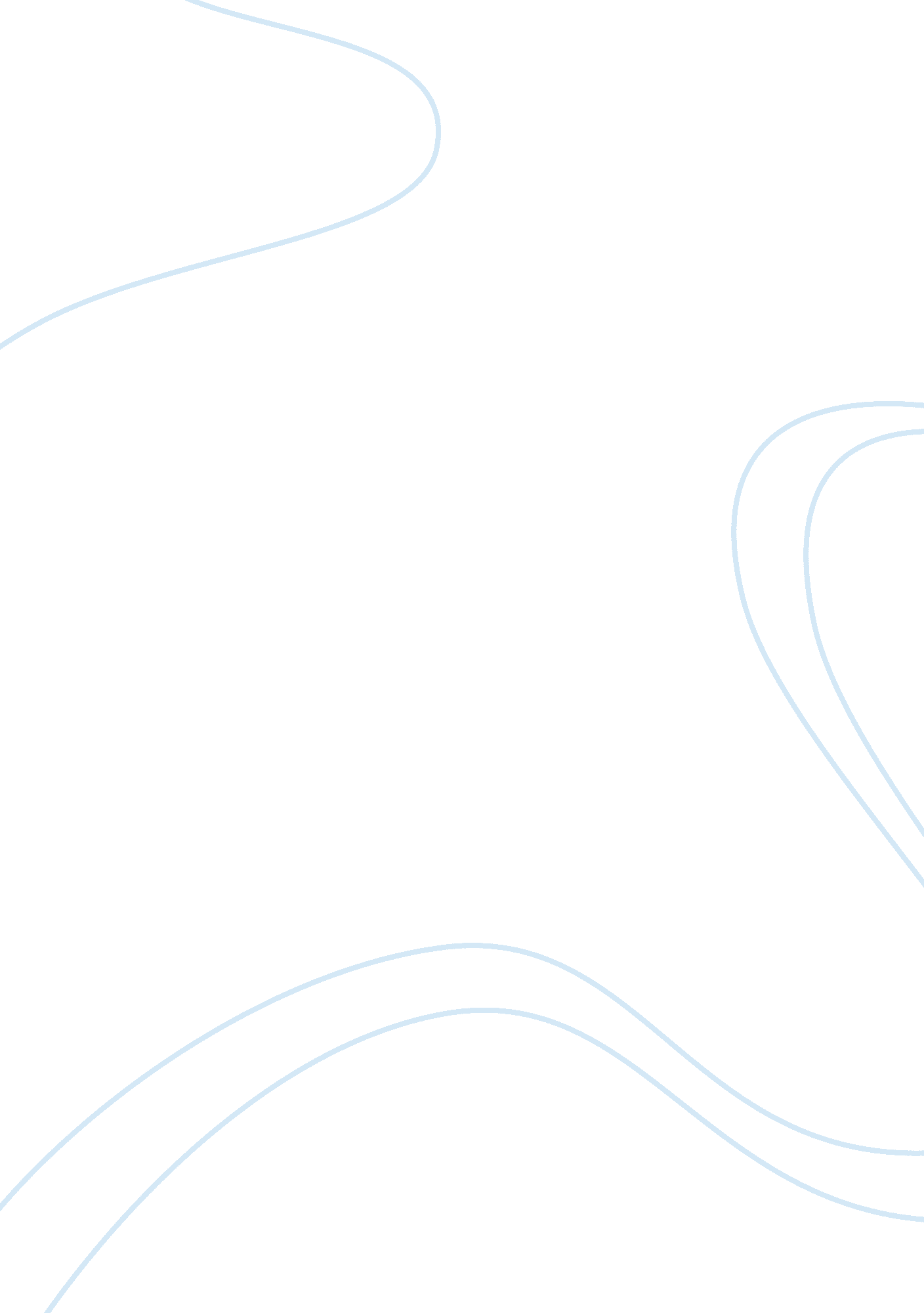 Law enforcement research design and analysis 1Law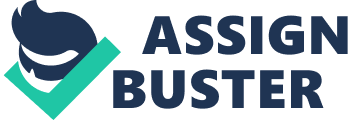 Law Enforcement Research Design and Analysis Assignment Law Enforcement Research Design and Analysis Assignment In the making of decisions on a particular topic, especially if it is legally dependent on the facts that are presented, one must always take more than one view of the facts. It is with this that the mixed methods of research are used. However, one may ask as to what exactly is mixed methods research? The question can be answered briefly with the definition that there is more than one way to look at a particular situation and deduce whether the aspect taken is the most accurate and conducive. 
Authors have claimed that the mixed methodology offers a lawyer the ‘ the best of both worlds.’ This is because it marries the less rich but more-efficient or compelling predictive power with the contextualized, in-depth, and natural but more time-consuming insights of quantitative research (Johnson & Onwuegbuzie et al., 2007). These methods mold seamlessly into each other to produce the best format and attacking procedure that will make the tackling of problems more effective and conclusive. 
In the mixed methodology, there are nine steps that are considered as major steps to be followed so as to get the best results. These are: 
Determine if a mixed methods study is needed to study the problem. 
Think about whether a blended routines study is attainable. 
Compose both qualitative and quantitative examination questions. 
Audit and choose the sorts of information accumulation. 
Assess the relative weight and usage method for every strategy. 
Present a visual model. 
Determine how the data will be analyzed. 
Assess the criteria for evaluation the study. 
Develop a plan for the study. 
These steps are best because they make the establishment of the truth easier for lawyer. However, the most effective step s that should be used are the assessment of the relative weight and implementation strategy for each method that would be used, use of a visual model and the evaluation criteria (Johnson & Onwuegbuzie et al., 2007). This is valuable in the study because despite their position in the hierarchy of the steps, these are the backbones of the research method and can be used in the cracking of a case. In law, it is paramount that the lawyer be able to assess the situation and pick a strategy that would be best for the case presentation. In conclusion, in the tackling of a legal case and the enforcement of the law, one is required to take a step back and view the case from more than one standpoint and use the mixed method research scheme to determine the facts from the fallacies. 
References 
Johnson, R. B., Onwuegbuzie, A. J., & Turner, L. A. (2007). Toward a definition of mixed methods research. Journal of Mixed Methods Research, 1 (2), pp. 112--133. 